الخطط العلاجية للمهارات المفقودة الاختبار نافس 1445 هـ علوم ثال ث الخطط العلاجية للمهارات المفقودة الاختبار نافس 1445 هـ علوم ثال ث 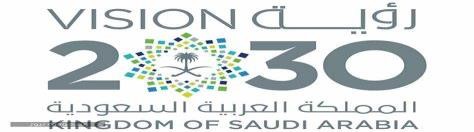  الخطط العلاجية للمهارات المفقودة الاختبار نافس 1445 هـ علوم ثال ث الخطط العلاجية للمهارات المفقودة الاختبار نافس 1445 هـ علوم ثال ث 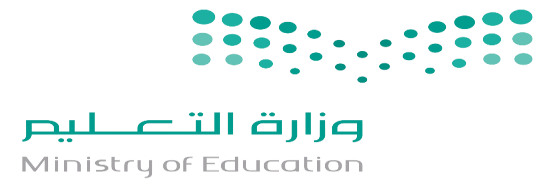 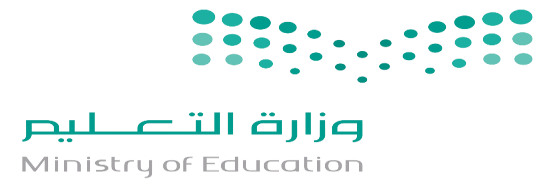 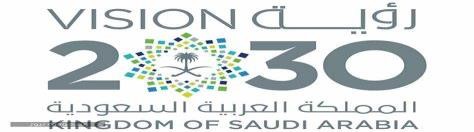 الخطط العلاجية للمهارات المفقودة الاختبار نافس 1445 هـ علو م ثال ث معالجة مهارات نافس 1445هـ للصف الثالث متوسط علوم    معالجة مهارات نافس 1445هـ للصف الثالث متوسط علوم    معالجة مهارات نافس 1445هـ للصف الثالث متوسط علوم    اليوم والتاريخ  الرابط طرق المعالجة المهارة اليوم والتاريخ 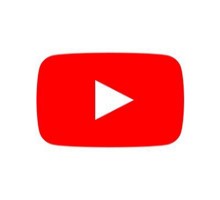 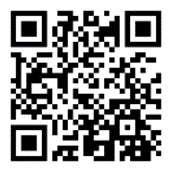 1- يصف العمليات العامة في دورة الصخور )على سبيل المثال: تبريد الحمم البركانية، وتحول الرسوبيات إلى صخور بفعل الضغط والحرارة والعوامل الحيوية والتعرية( الاثنين  -00-00 1445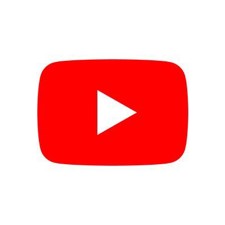 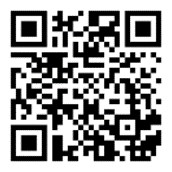 2- يدرك ان الذرات والجزئيات في المادة في حالة حركة ثابته ويتعرف على الاختلافات في الحركة النسبية والمسافة بين الجزئيات في المواد الصلبة والسوائل والغازات، ويطبق المعرفة حول الحركة والمسافة بين الذرات والجزئيات لشرح الخصائص الفيزيائية للمواد 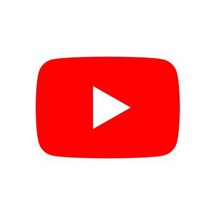 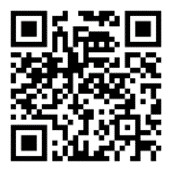 3- قارن بين بعض السمات الفيزيائية للأرض مع سمات  القمر والكواكب الأخرى ،ويدرك ان قوة الجاذبية تبقى الكواكب والأقمار في مداراتها 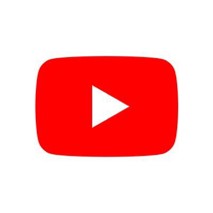 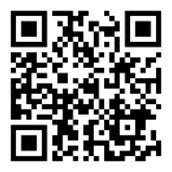 4- يحدد أشكال مختلفة من الطاقة 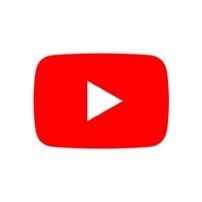 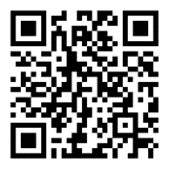 5- يصف عملية التنفس الخلوي 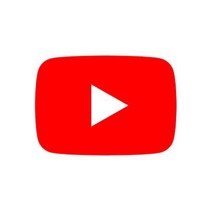 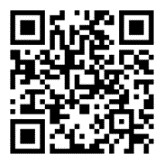 6- يشرح دور الاعضاء الرئيسة     والأجهزة الحيوية في استدامة      الحياة 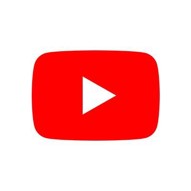 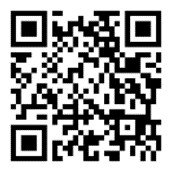 7- يصف التغيرات في الحالة  الناتجة عن زيادة أو نقصان الطاقة الحرارية 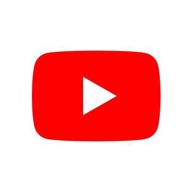 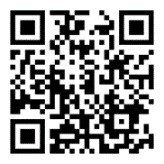 8- صف التغيرات في حالة المواد الناتجة عن زيادة أو نقصان   الطاقة الحرارية. 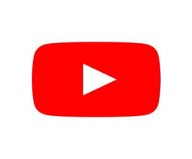 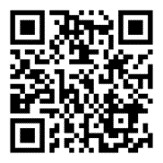 9- التمييز بين التغيرات الكيميائية والفيزيائية من حيث تحول  )تفاعل( ماده نقيه أو أكثر )متفاعلات( إلى مواد نقية مختلفة )نواتج( 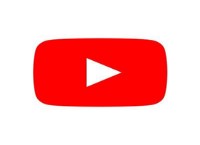 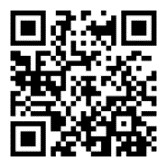 10- يدرك أن الجدول الدوري هو ترتيب للعناصر المعزولة وأن هذه العناصر مرتبة حسب عدد البروتونات في نوى ذرات كل عنصر. 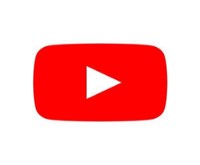 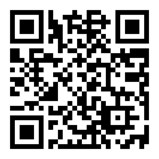 11- يقارن بين دورات الحياة وأنماط نمو وأطوار    أنوا ع مختلفة من   الكائنات الحية 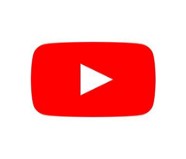 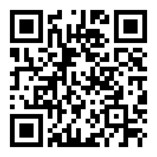 12- يصف بنية المادة من حيث الجسيمات )الذرات والجزئيات( وأن الجزئيات مجموعات من الذرات 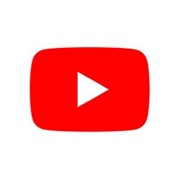 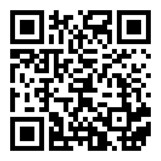 13- يشرح أن الأنسج ة والاعضاء وأجهزة الجسم تتكون من مجموعة من الخلايا ذات البنية والوظائف المتخصصة 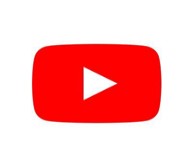 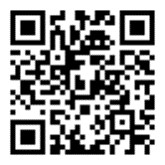 14- يصف طرق الحفاظ على موارد الارض وطرق إدارة النفايات 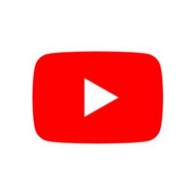 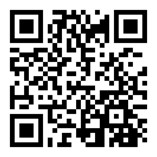 15- يحدد الشكل الخلوي الرئيسي )جدار الخلية، غشاء الخلية،    النواة، البلاستيدات الخضراء، الفجوة، الميتوكوندريا( ويصف الوظائف الأساسية لهذه التراكيب معالجة مهارات نافس 1445هـ للصف الثالث متوسط علوم    معالجة مهارات نافس 1445هـ للصف الثالث متوسط علوم    معالجة مهارات نافس 1445هـ للصف الثالث متوسط علوم     الرابط طرق المعالجة المهارة 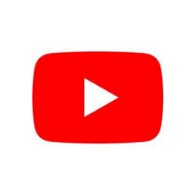 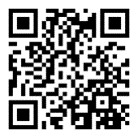 1- يشرح الرسوم والمخططات التي تمثل الدوائر الكهربائية ويصف العوامل التي تؤثر على التيار الكهربائي في دوائر ذات توصيل متوالي أو متوازي )على سبيل المثال عدد البطاريات /أو المصابيح( 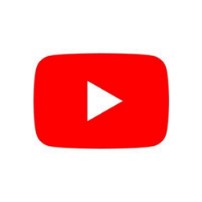 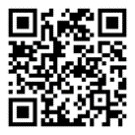 2- يشرح أهمية النظام الغذائي والتمارين الرياضية وخيارات نمط الحياة الأخرى في الحفاظ على الصحة والوقاية من الأمراض  )مثل أمراض القلب وارتفاع ضغط الدم والسكري وسرطان الجلد وسرطان الرئة 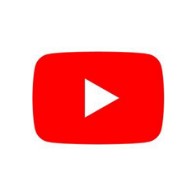 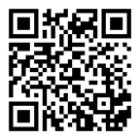 3- يشرح كيف تؤثر درجة الحرارة والتحريك ومساحة السطح الملامسة للمذيب على معدل الذوبان 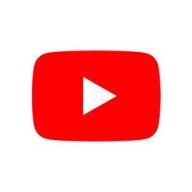 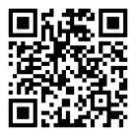 4- صف تدفق الطاقة في النظام البيئي )أي تدفق الطاقة من المنتجات إلى المستهلكات  ويتم تمرير جزء فقط من الطاقة من مستوى آخر( يرسم ويفسر هرم الطاقة 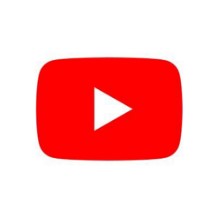 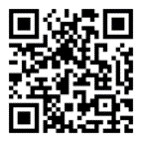 5- يتعرف على أن الأكسجين ضروري في تفاعلات الأكسدة )أي الاختراق والصدأ والتشويه( وربط هذه التفاعلات بالأنشطة اليومية )على سبيل المثال حرق الأخشاب والحفاظ على الأشياء المعدنية 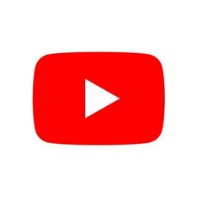 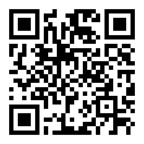 6- صف العمليات العامة التي تدخل في دورة الصخر ) تبريد الحمم البركانية وتحويل  الحرارة والضغط الرواسب إلى صخور والعوامل الجوية والتعرية 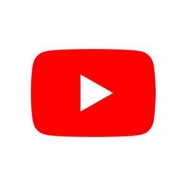 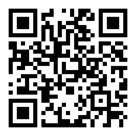 7- شرح أن الأنسجة والأعضاء والأجهزة تتكون من مجموعات من الخلايا ذات بنية ووظائف متخصصة 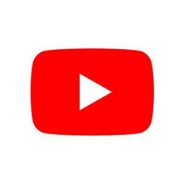 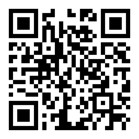 8- يقارن بين الأعضاء الرئيسة والأجهزة الحيوية في الانسان والفقاريات الأخرى 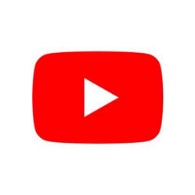 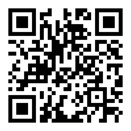 9- يصف أو يحدد الخصائص الأساسية للضوء) السرعة، الانتقال عبر الأوساط  المختلفة ،انعكاس الضوء الأبيض وانكساره وامتصاصه وتحلله إلى ألوان ، ربط اللون الظاهر للأشياء بالضوء المنعكس أو الممتص 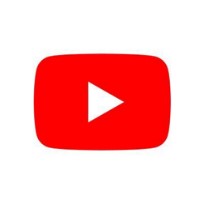 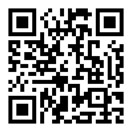 10- يشرح تكون الأحافير والوقود الأحفوري ، ويستخدم الأدلة من السجل الأحفوري لشرح كيف تغيرت البيئة على مدى فترات طويلة من الزمن 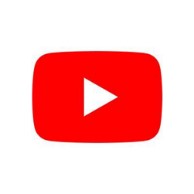 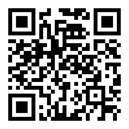 11- يصف القوى الميكانيكية المشتركة) الجاذبية ، الاحتكاك ، المرونة ، الطفو( يتعرف على الوزن ووصفه بأنه قوة ناتجة عن الجاذبية الأرضية ، التفريق بين قوى التلامس وعدم التلامس )مثل الاحتكاك والجاذبية( 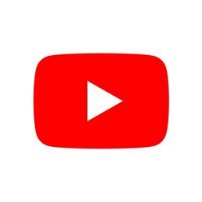 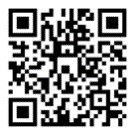 12- يدرك أن الاختلافات في الخصائص التركيبية والسلوكية بين الأفراد في المجموعات تعطي بعض الأفراد ميزة في البقاء على قيد الحياة وانتقال الصفات إلى الأجيال التالية 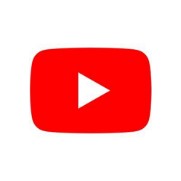 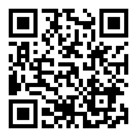 13- يصف المحلول من حيث المواد ) الصلبة أو السائلة أو الغازية( المذابة في مذيب وعلاقة تركيز المحاليل بكميات المذاب والمذيب فيه 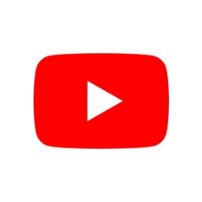 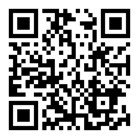 14- يدرك أن التوصيل والحمل الحراري والاشعاع كلها أنواع لنقل الطاقة الحرارية ، يقارن الموصلية الحرارية النسبية للمواد المختلفة 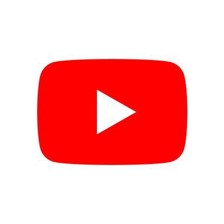 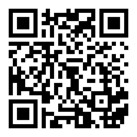 15- يصف التغيرات التي تطرأ على سطح الأرض ) على سبيل المثال، تكون الجبال( الناتجة عن الأحداث الجيولوجية الكبرى )مثل العصر الجليدي وحركة الصفائح التكوينية والزلازل والثورات البركانية معالجة مهارات نافس 1445هـ للصف الثالث متوسط علوم    معالجة مهارات نافس 1445هـ للصف الثالث متوسط علوم    معالجة مهارات نافس 1445هـ للصف الثالث متوسط علوم    اليوم والتاريخ طرق العلاج طرق العلاج المهارة اليوم والتاريخ  https://youtu.be/ePSnKHq1VPQ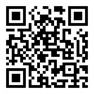 1-يحدد أو يصف التغييرات التي تطرأ على سطح الأرض )على سبيل المثال، تشكل الجبال( الناتجة عن الأحداث الجيولوجية الكبرى )مثل تكون الجليد وحركة الصفائح التكتونية والزلازل وثوران البراكين(  https://youtu.be/klzZ0a8kGTM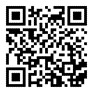 2- يصف أو يحدد الخصائص الأساسية للضوء )أي: السرعة؛ الانتقال عبر أوساط مختلفة؛ انعكاس الضوء الأبيض وانكساره وامتصاصه وتحليله إلى ألوانه الأساسية(؛ يربط اللون الظاهر للأشياء بالضوء المنعكس أو الممتص  https://youtu.be/H1vSviYmcZ4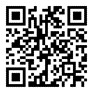 3-يعرف أن سرعة جسم ما تتغير في الموضع )المسافة( بمرور الوقت، وتتسارع نتيجة لتغير السرعة بمرور الوقت  https://youtu.be/ia7OI1PrIK0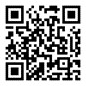 4- تعرف على استجابات الحيوانات التي تساعد في الحفاظ على استقرار حالة الجسم في ظل التغيرات الخارجية والداخلية )على سبيل المثال، زيادة معدل ضربات القلب أثناء التمرين، والشعور بالعطش  عند الجفاف، والشعور بالجوع عند الحاجة إلى الطاقة، والتعرق عند الشعور بالحرارة، والرعشة من البرد(  https://youtu.be/hTvXUs7s_10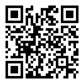 5- يصف الذرات على أنها مكونة من جسيمات تحت ذرية )أي إلكترونات سالبة الشحنة تحيط بنواة تحتوي على بروتونات موجبة الشحنة ونيوترونات متعادلة الشحنة(.  https://youtu.be/ahl9jHI3Iy8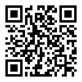 6- يصف العملية الأساسية للتنفس الخلوي )أي يتطلب الأكسجين والجلوكوز / السكر؛ ينتج الطاقة؛ ويطلق ثاني أكسيد الكربون والماء(  https://youtu.be/sLRDTJh9nBc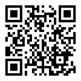 7- يصف العمليات الرئيسة التي تدخل في دورة الصخور )على سبيل المثال، تبريد الحمم البركانية، وتحويل الرواسب إلى صخور بفعل الحرارة والضغط، والتجوية، والتعرية(  https://youtu.be/lIxnoNwqXq4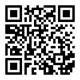 8- يميز بين الخصائص الفيزيائية والكيميائية للمادة.  https://youtu.be/f-RbfcV3xTE https://youtu.be/ASpaW1vRfJI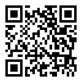 9- يعرف أنه بالإمكان تغير المواد من حالة إلى أخرى عن طريق التسخين أو التبريد؛ ويصف التغيرات  في حالة الماء )أي؛ الذوبان والتجمد والغليان والتبخر والتكثيف(  https://youtu.be/0KQllYYwozU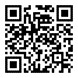 10- يقارن ويفرق بين بعض الصفات الفيزيائية للأرض مع صفات القمر والكواكب الأخرى )على سبيل المثال، وجود الغلاف الجوي ومكوناته، متوسط درجة حرارة السطح، وجود الماء، الكتلة، الجاذبية،  المسافة عن الشمس،  فترة الدوران حول الشمس وحول نفسها، وجود الحياة(؛ ويعرف أن قوة الجاذبية تبقي الكواكب والأقمار في مداراتها  https://youtu.be/2h1FNIr5Xek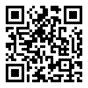 11- يعرف ان التكاثرالجنسي ينبني على اخصاب البويضة بالحيوان المنوي لانتاج افراد متشابهين ولكن غير متطابقين مع أي من الوالدين؛ ويربط وراثة الصفات للمخلوقات الحية بالمادة الوراثية  )الجينات( التي تنتقل إلى الأبناء.  https://youtu.be/aHf2fl3K4Ek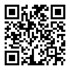 12- يصف العوامل التي تؤثر على نمو النباتات والحيوانات؛ ويحدد العوامل التي تحد من حجم الجماعات )مثل المرض والمفترسات والموارد الغذائية والجفاف والتنافس(  https://youtu.be/A21h_Mvb3XM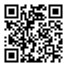 13- يربط التغيرات في درجة حرارة الغاز بالتغيرات في حجمه أو ضغطه والتغيرات في متوسط سرعة جزيئاته؛ يربط تمدد المواد الصلبة والسائلة بتغير درجة الحرارة من حيث متوسط التباعد بين الجسيمات.  https://youtu.be/UnbQxsjKoOQ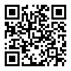 14- شرح دور الأعضاء والأجهزة الحيوية الرئيسة في البقاء على قيد الحياة )على سبيل المثال، الأعضاء المشتركة في الدورة الدموية والتنفس(  https://youtu.be/H2Bml7UnHSk https://youtu.be/E1_cmE3dxYI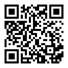 15- يتعرف على أن بعض التفاعلات الكيميائية تطلق طاقة )حرارة( بينما تمتصها تفاعلات آخرى، ويصنف التفاعلات الكيميائية المألوفة التي تطلق الحرارة أو تمتصها )مثل الاحتراق، والتعادل، وخلط المواد في عبوة كيميائية باردة / كمادات عالجة مهارات نافس 45 للصف الثالث متوسط   	 	م	 	ماليوم والتاريخ الطرق العلاجي ة المهارة اليوم والتاريخ  https://www.youtube.com/watch?v=p0ydLXe_imY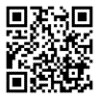 1- يصف الاختلاف بين العناصر والمركبات والمخاليط ويميز بين المواد النقية ) أي العناصر والمركبات ( والمخاليط ) المتجانسة وغير المتجانسة ( على أساس تكوينها  https://youtu.be/klzZ0a8kGTM https://youtu.be/uS9pVguvu2Q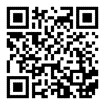 2- يصف او يحدد الخصائص الأساسية للضوء ) أي : السرعة ’ الانتقال عبر أوساط مختلفة : انعكاس الضوء الأبيض وانكساره وامتصاصه وتحليله الى الوانه الأساسية يربط اللون الظاهر للأشياء بالضوء المنعكس او الممتص  https://youtu.be/PuSjaQBBsv4 https://youtu.be/K4ovH2B0BGo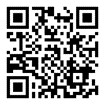 3- يحدد المصادر الغذائية وادوار العناصر الغذائية في نظام غذائي صحي ) مثل الفيتامينات والمعادن والبروتينات والكربوهيدرات والدهون  )https://youtu.be/sLRDTJh9nBc 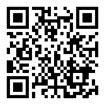 4- يصف العمليات الرئيسية التي تدخل في دورة الصخور ) على سبيل المثال تبريد الحمم البركانية وتحويل الرواسب الى صخور بفعل الحرارة والضغط والتجوية والتعرية (  https://youtu.be/YDA6HXkYRLg https://youtu.be/V0QdXUfP8Qs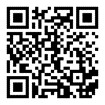 5- يتعرف على المخلوقات الحية التي تعد امثله على المجموعات التصنيفية الرئيسية للمخلوقات الحية وتصنيفها ) مثل النباتات والحيوانات والفطريات والثدييات والطيور والزواحف والبرمائيات والاسماك  والحشرات (  https://youtu.be/clExCRQV2dw https://youtu.be/Nkvv8mj8QM0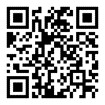 6- يعرف ان خصائص العنصر ) على سبيل المثال  الفلزات واللافلزات , التفاعل ( يمكن التنبؤ بها من موقعه في الجدول الدوري ) أي الصف او الدوري او العمود او المجموعة / العائلة ( وان العناصر الموجوده في نفس المجموعة لها نفس الخصائص  https://youtu.be/mQPKksuciBs https://youtu.be/xx4voi64zs0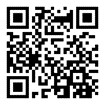 7- يصف او يحدد بعض الخصائص الأساسية للصوت ) على سبيل المثال , ظاهرة موجية ناتجة عن الاهتزازات,  تتميز بارتفاع الصوت ) حدة الصوت ( والتردد , تتطلب وسطا للانتقال , تعكسها وتمتصها الاسطح لها سرعة نسبية من خلال أوساط مختلفة , سرعتها دائما ابطأ من الضوء (  https://youtu.be/ahl9jHI3Iy8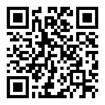 8- يصف دور المخلوقات الحية في تدوير الاكسجين والكربون خلال نظام بيئي ) على سبيل المثال : تأخذ النباتات ثاني أكسيد الكربون من الهواء وتطلق الاكسجين كجزء من عملية البناء الضوئي وتخزن الكربون في خلاياها وتأخذ الحيوانات الاكسجين من الهواء وتطلق ثاني أكسيد الكربون كجزء من عملية التنفس)    https://youtu.be/zP2xdZxlH1o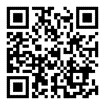 9- يحدد اشكال مختلفة من الطاقة ) على سبيل المثال : الحركية , الوضع ’ الضوئية’  الصوتية ’ الكهربائية ’ الحرارية ’ الكيميائية (  https://youtu.be/5m21p74fuko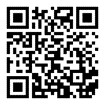 10- يصف دور جهاز المناعة في الجسم في مقاومة المرض وتعزيز الشفاء ) على سبيل المثال : تساعد الاجسام المضادة وخلايا الدم البيضاء في الدم الجسم على مقاومة العدوى ( يعرف ان المضادات الحيوية يمكن ان تساعد جهاز المناعة في القضاء على العدوى البكتيرية وان المضادات الحيوية قد تصبح اقل فعالية عندما تتغير البكتيريا  https://youtu.be/jmo8Pbufmb4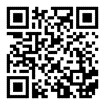 11- يتعرف ان الغلاف الجوي في الأرض عبارة عن مزيج من الغازات ويحدد الوفرة النسبية لمكوناته الرئيسية ) أي النيتروجين والاكسجين وبخار الماء وثاني أكسيد الكربون ( ويربط هذه المكونات ) الاكسجين وبخار  الماء وثاني أكسيد الكربون ( بعمليات الحياة اليومية ) على سبيل المثال , وظيفة رئة الانسان , البناء الضوئي  ( https://youtu.be/UnbQxsjKoOQ https://youtu.be/wAoAsP8tneM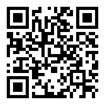 12- بشرح دور الأعضاء والأجهزة الحيوية الرئيسية في البقاء على قيد الحياة ) على سبيل المثال , الأعضاء المشتركة في الدورة الدموية والتنفس  https://youtu.be/Ld0LiElyg9M https://youtu.be/jg-FqfshiN8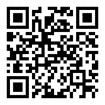 13- يتعرف على المواد اليومية كالأحماض او القواعد بناء على خصائصها ) مثل : الاحماض التي لها درجة حموضةPh) )  اقل من 7الاطعمة الحمضية عادة ما يكون لها طعم حامضي , القواعد عادة لا تتفاعل مع المعادن,   القواعد لها ملمس زلق)  https://youtu.be/XfEniyI0GO8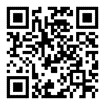 14- يحل مشكلات عملية تتعلق بانعكاس الضوء من المرايا المستوية وتكون الظل ويفسر مخططات بسيطة للأشعة لتحديد مسار الضوء  https://youtu.be/0OugLXG7I2o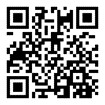 15- يميز بين الطقس ) أي التغيرات اليومية في درجة الحرارة والرطوبة والغيوم والرياح والهطول في شكل مطر او ثلج ( والمناخ ) أي أنماط الطقس السائدة في منطقة جغرافية لفترة زمنية طويلة ( الخطة العلاجية الخطة العلاجية المهارة التاريخ ورقة عمل جماعية تتضمن أمثلة على المهارة مع أسئلة تبين مستوى فهم الطالب.  مراجعة المهارة شفهيا مع الطلاب بداية الحصة.    متابعة مقطع فيديو من عين التعليمية https://www.youtube.com/watch?v=mxenSa9kXnMورقة عمل جماعية تتضمن أمثلة على المهارة مع أسئلة تبين مستوى فهم الطالب.  مراجعة المهارة شفهيا مع الطلاب بداية الحصة.    متابعة مقطع فيديو من عين التعليمية https://www.youtube.com/watch?v=mxenSa9kXnMيعرف أن سرعة جسم ما تتغي ر في الموضع )المسافة( بمرو ر الوقت،  و تتسارع نتيجة لتغي ر السرعة  بمرور الوقت. أسئلة شفهية للطلاب لقياس مدى استيعابهم واكتشاف نقطة الضعف في المهارة ثم شرحها ومناقشتها معهم للتأكد من استيعابهم للمهارة.  متابعة مقطع من عين التعليمية   https://www.youtube.com/watch?v=IDihHVuY_70أسئلة شفهية للطلاب لقياس مدى استيعابهم واكتشاف نقطة الضعف في المهارة ثم شرحها ومناقشتها معهم للتأكد من استيعابهم للمهارة.  متابعة مقطع من عين التعليمية   https://www.youtube.com/watch?v=IDihHVuY_70   يصنف الموا د وفق للخصائص الفيزيائية التي يمكن وصفها أو قياسها على سبيل المثال: الكثافة، نقطة  الانصهار أو الغليان ،القابلية للذوبان، الخواص المغناطيسية، التوصيل الكهربائي أو الحرار ي مراجعة المهارة بداية الحصة.  ورقة عمل جماعية تتضمن مثالا على المهارة وأسئلة تبين مدى فهم الطالب للمهارة.  متابعة مقطع من عين التعليمية  https://www.youtube.com/watch?v=RgZMxVeUHfoمراجعة المهارة بداية الحصة.  ورقة عمل جماعية تتضمن مثالا على المهارة وأسئلة تبين مدى فهم الطالب للمهارة.  متابعة مقطع من عين التعليمية  https://www.youtube.com/watch?v=RgZMxVeUHfoيتعرف على المواد اليومية كالأ حماض أو القواعد على خصائصها  مثل بناء : الأحماض التي لها درجة حموضpH  أقل من 7 ؛الأطعمة  الحمضية عاد ة ما يكون لها طعم حامضي؛ القواعد عادة   لا تتفاعل مع المعادن؛ القواعد لها ملمس زل ق  ورقة عمل تفاعلية للجهاز الهضمي https://www.liveworksheets.com/bt1274683sz ورقة عمل تفاعلية للجهاز التنفس  ي https://www.liveworksheets.com/zv2769786ixمراجعة ا لمهارة بداية الحصة مع الطلاب.  عرض صور تعليمية توضح أجزاء الجهاز التنفس ي و الهضمي و العصبي.   ورقة عمل تفاعلية للجهاز الهضمي https://www.liveworksheets.com/bt1274683sz ورقة عمل تفاعلية للجهاز التنفس  ي https://www.liveworksheets.com/zv2769786ixمراجعة ا لمهارة بداية الحصة مع الطلاب.  عرض صور تعليمية توضح أجزاء الجهاز التنفس ي و الهضمي و العصبي.  يتعرف على الأعضاء الرئيس ة مثل الرئتين والمعدة والدماغ ويحدد مواضعها، ويتعرف على مكونات ا لأجهزة الحيوية في جسم الانسان مثل الجهاز التنفسي والجهاز الهضمي ورقة عمل جماعية تتضمن دورة الماء و العمليات التي تحدث خلالها   ثم مناقشتها مع الطلاب.  فيديو يوضح دورة الماء في الطبيعة   https://www.youtube.com/watch?v=R5a9zr1alV4ورقة عمل جماعية تتضمن دورة الماء و العمليات التي تحدث خلالها   ثم مناقشتها مع الطلاب.  فيديو يوضح دورة الماء في الطبيعة   https://www.youtube.com/watch?v=R5a9zr1alV4يصف العمليات في دورة الماء على الأر ض أي التبخر والتكثف في السحب والنقل والهطول و يتعرف على أن الشمس مصدر للطاقة في دورة الما ء مراجعة المهارة بداية الحص ة أسئلة شفهية اختبارية تبين مستوى فهم الطلاب للمهار ة عرض نماذج توضح مفهوم المهارة و تطبيق ذلك مراجعة المهارة بداية الحص ة أسئلة شفهية اختبارية تبين مستوى فهم الطلاب للمهار ة عرض نماذج توضح مفهوم المهارة و تطبيق ذلك   يصنف ال مواد وفق للخصائص الفيزيائية التي يمكن وصفها أو قياسها. مراجعة المهارة بداية الحصة ومناقشتها مع الطلاب عرض فيديو تعليمي يوضح دورات الأرض  https://www.youtube.com/watch?v=weWQHfmMQ7Qمراجعة المهارة بداية الحصة ومناقشتها مع الطلاب عرض فيديو تعليمي يوضح دورات الأرض  https://www.youtube.com/watch?v=weWQHfmMQ7Qيصف تأثيرات الدورة السنوية للأرض حول الشمس، بالنظر إلى ميل محورها على سبيل المثال، الفصول ال مختلفة، الأبراج ا لمختلفة التي تشاهد في أوقات مختلفة من السنة. مناقشة المهارة مع الطلاب أثناء الدرس  عرض مقطع اثرائي  من عين  مناقشة المهارة مع الطلاب أثناء الدرس  عرض مقطع اثرائي  من عين  يربط التغيرات في درجة حرارة الغاز بالتغيرات في حجمه و/ أو ضغطه والتغيرات في متوسط  سرعة جزيئاته؛ https://www.youtube.com/watch?v=f- RbfcV3xTE&t=14s https://www.youtube.com/watch?v=2AQS08FSWw8يربط  تمدد ال مواد الصلبة والسائلة  بتغير درجة الحرارة من حيث متوسط التباعد بين الجسيما ت  فيديو إثرائي من عين .  https://www.youtube.com/watch?v=PeXmOFvVxhw   .مراجعة المهارة بداية الحصة  ضرب أمثلة من واقع الحيا ة •••يصف العملية الأساسية للبناء الضوئي أي تتطلب الضو ء وثاني أكسيد الكربون والما ء والكلوروفيل؛ تنتج الجلوكوز/السك ر ؛وتطلق الأكسجين  فيديو إثرائي من عين.  https://www.youtube.com/watch?v=iY5XpFsBtbM ورقة عمل جماعية تتضمن مثالا على المهارة وشرحا مع أسئلة تبين مدى مستوى فهم الطالب. ••يصف دور المخلوقات الحية في تدوير الأكسجين والكربون خ لل نظام بيئي على سبيل المثال، تأخذ النباتات ثاني أكسيد الكربون من الهواء وتطلق الأكسجين كجزء من عملية البناء الضوئي وتخزن الكربون في خالياها ؛ وتأخذ الحيوانات الأكسجين من الهواء وتطلق ثاني أكسيد الكربون كجزء من عملية التنف س  مناقشة المهارة مع الطلاب أثناء الدرس.   ورقة عمل تفاعلية   https://www.liveworksheets.com/lk1225073qv•• يص ف الموا د وفق  لخصا ئصها الكيميائية على سبيل المثال، التفاعل، قابليتها للشتعال  مراجعة المهارة بداية الحصة.   مقطع يوضح أهمية الرياضة لصحة الانسان  https://www.youtube.com/watch?v=wgaex-VHbcE••يشرح أهمية النظام الغذائي والتمارين الرياضية  و خيارات نمط  الحياة ا لأخرى ف ي الحفا ظ على الصحة والوقاية من ا لأمراض  مثل أمراض القلب وارتفاع ضغط الدم والسكري وسرطان الجلد وسرطان الر ئة    عرض مقطع فيديو   https://www.youtube.com/watch?v=G8CWdFi4G_A•يشرح الطفو  و الانغمار من حيث اختلف الكثافة وتأث ير قوة الطف و  مناقشة المهارة مع الطلاب أثناء الدرس.   مراجعة المهارة بداية الحصة.   ضرب أمثلة من واقع الحياة.   عرض صور توضيحية  ••••يحدد الخصائص المميزة التي تميز بين المجموعات التصنيفية الرئيسة للمخلوقات الحية مثل النباتات والحيوانات والفطريا ت والثدييات والطيور و الزواح ف والبرمائيات والأسماك والحشرا ت.   عرض مقطع فيديو   https://www.youtube.com/watch?v=qMxpUhmlQxQ   .مناقشة المهارة مع الطلاب أثناء الدرس ••يربط التغيرات في الظرو ف الجو ي  )أي درج ة الحرارة والضغط ( بالتغيرات في دوائر العرض. الخطة العلاجية المهارة رقم المهارة ورقة عمل جماعية تتضمن أمثلة على المهارة مع أسئلة تبين مستوى فهم الطالب.  مراجعة المهارة شفهيا مع الطلاب بداية الحصة.  متابعة مقطع فيديو من عين التعليمية  https://youtu.be/TgFaJATUWp4 يتعرف على أن للقوى مقدار واحد و اتجاه واحدو يعرف أن لكل قوة فعل رد فعل مساوية  له في المقدار و معاكسة له في الاتجاه و يتعرف و يصف الفرق في قوة الجاذبية على جسم ما عندما يقع على كواكب مختلفة.    ورقة عمل تفاعلية للجهاز الهضمي https://www.liveworksheets.com/bt1274683sz ورقة عمل تفاعلية للجهاز التنفس  ي https://www.liveworksheets.com/zv2769786ixمراجعة ا لمهارة بداية الحصة مع الطلاب.  عرض صور تعليمية توضح أجزاء الجهاز التنفس ي و الهضمي  . يتعرف على الأعضاء الرئيسية و يحدد مواضعها و يتعرف على مكونات الأجهزة الحيوية في جسم الانسان مثل التنفسي و الهضمي  ورقة عمل جماعية تتضمن مثالا على المهارة وأسئلة تبين مدى فهم الطالب للمهارة.   متابعة مقطع من عين التعليمية https://youtu.be/FeJkoyMqMoMيشرح أهمية النظام الغذائي و التمارين الرياضية و خيارات نمط الحياة الأخرى في الحفاظ على صحة الانسان و الوقاية من الامراض  ورقة عمل جماعية تتضمن دورة الماء و العمليات التي تحدث خلالها   ثم مناقشتها مع الطلاب.    فيديو يوضح دورة الماء في الطبيعة https://www.youtube.com/watch?v=R5a9zr1alV4 •يصف العمليات في دورة الماء على الأرض أي التبخر والتكثف في السحب والنقل والهطول و يتعرف على أن الشمس مصدر للطاقة في دورة الما ء   عرض  مقطع فيديو يوضح خصائص الضوء https://youtu.be/klzZ0a8kGTMيصف و يحدد الخصائص الأساسية للضوء و يربط اللون الظاهر للأشياء بالضوء المنعكس أو  الممتص .  مراجعة المهارة بداية الحص ة عرض نماذج توضح مفهوم المهارة  عرض صور توضح الأحافير  .يشرح تكوين الأحافير  و الوقود الأحفوري و يستخدم الأدلة من السجل الأحفوري لشرح كيف تغيرت البيئية على مدى فترات طويلة  مراجعة المهارة بداية الحصة ومناقشتها مع الطلاب   عرض فيديو تعليمي https://youtu.be/PuSjaQBBsv4يحدد المصادر الغذائية و  أدوار  العناصر الغذائية في نظام غذائي صحي مثل الفيتامينات و المعادن و البروتينات و الدهون و الكربوهيدرات              مناقشة المهارة مع الطلا ب أثناء الدرس  عرض مقطع اثرائي  من عين  https://youtu.be/EMx9ltNvQH0 https://youtu.be/e9_KWTAQa90 عرض مواد وتصنيفها الى مخاليط و مواد نقية                               ضرب أمثلة من واقع الحيا ة يصف الاختلافات بين العناصر و المركبات و المخاليط و يميز بين المواد النقية و المخالي ط فيديو إثرائي من عين .  https://youtu.be/4quTtUYmSgw   .مراجعة المهارة بداية الحصة •عرض صور توضح الشبه بين الأبناء و الآباء  يعرف أن التكاثر الجنس ي ينبني على اخصاب البويضة بواسطة حيوان منوي لإنتاج أفراد متشابهة و لكن غير متطابقة مع الوالدين   فيديو إثرائي من عين.  https://youtu.be/E6JpY8NzKWEورقة عمل جماعية تتضمن مثالا على المهارة وشرحا مع أسئلة تبين مدى مستوى فهم الطالب . يحدد و يصف التغيرات التي تطرأ على سطح الأرض الناتجة عن الأحداث الجيولوجية الكبرى  • مناقشة المهارة مع الطلاب أثناء الدرس.  ضرب أمثلة من الواقع يوضح التغيرات التي تحدث للمخلوقات  يتعرف على استجابة الحيوانات التي تساعد  في الحفاظ على استقرار  حالة الجسم في ظل التغيرات الخارجية و الداخلية  • مراجعة المهارة بداية الحصة.    مقطع  يوضح أشكال الطاقة https://youtu.be/OLDOF4LKpmMيحدد أشكال مختلفة من الطاقة  •  عرض مقطع فيديو   https://youtu.be/zbHVrs3iaj4يشرح كيف يمكن استخدام الطرق الفيزيائية لفصل المخاليط الى مكوناتها   .مناقشة المهارة مع الطلاب أثناء الدرس.  مراجعة المهارة بداية الحصة.  ضرب أمثلة من واقع الحياة.  اجراء تجارب توضح انعكاس و انكسار الضوء   يحل مشكلة عملية تتعلق بانعكاس الضوء من المرايا المستوية و تكون الظل و يفسر مخططات بسيطة للأشعة لتحديد مسار الضوء.  عرض مقطع فيديو   https://youtu.be/0sIaDB7ZFasمناقشة المهارة مع الطلاب أثناء الدرس.  يعرف أن التفاعلت الكيميائية تحدث بمعدلات مختلفة و أن معدل سرعة التفاعل يمكن أن يتأثر بتغير الظروف التي يحدث فيها التفاعل . الخطة العلاجية المهارة رقم المهارة مقطع من عين يوضح التفاعل الكيميائي  - https://youtu.be/z-bh-jb7lUw ورقة عمل تفاعلية   https://youtu.be/z-bh-jb7lUwيتعرف على أن المادة محفوظة  أثناء التفاعل الكيميائي و أن جميع الذرات الموجودة في بداية التفاعل موجودة في نهاية التفاعل و لكن يتم اعادة ترتيبها لإنتاج مواد جديدة.    مقطع من عين يوضح الآلات البسيطة  •  https://youtu.be/FIVyiWwrJPQ •  ورقة عمل تفاعلية  عن الآلات البسيطة            https://www.liveworksheets.com/fb1228677udيصف عمل الآلات البسيطة ) على سبيل المثال الرافعات , السطوح المائلة ,البكرات  و التروس (  . ورقة عمل تفاعلية تتضمن مثالا على المهارة وأسئلة تبين مدى فهم الطالب للمهارة.   https://www.liveworksheets.com/ar1579199yu متابعة مقطع من عين التعليمية https://youtu.be/vJUHXNRityg  https://youtu.be/Btr4Jyp8O9kيقارن بين بعض السمات الفيزيائية للأرض مع سمات القمر و الكواكب الأخرى ) وجود الغلاف الجوي و مكوناته , متوسط درجة حرارة السطح , وجود الماء , الكتلة , الجاذبية , المسافة من الشمس  , الدوران , القدرة على دعم الحياة ( و يدرك ان قوة الجاذبية تبقي الكواكب و الأقمار في مداراتها .  عرض مقطع فيديو   https://www.youtube.com/watch?v=G8CWdFi4G_Aعمل تجارب توضح الطفو  و  الانغمار يشرح الطفو  و الانغمار من حيث اختلاف الكثافة وتأثير قوة الطف و   عرض مقطع فيديو تعليمي https://youtu.be/cCfSeYwMVdkمناقشة المهارة العلمية في بداية الحصة الدراسية  لتثبيت المفاهيم لدى الطالب.   يتعرف على استجابات الحيوانات التي تساعد في الحفاظ على استقرار حالة الجسم في ظل التغيرات الخارجية و الداخلية ) على سبيل المثال : زيادة معدل ضربات القلب أثناء التمرين , و الشعور بالعطش عند الجفاف و و الشعور بالجوع عند الحاجة الى الطاقة , و التعرق عند الشعور بالحرارة ,  و الرعشة من البرد ( .  •  مقطع من عين يوضح تحولات الطاقة في السيارة  • https://youtu.be/HuWjU8DdEt8 • مقطع فيديو يوضح الطاقة الكهرومائية  يصف تحولات الطاقة التي تحدث في العمليات الشائعة ) على سبيل المثال : الاحتراق في محرك السيارة لتحريكها , و  https://youtu.be/Zi88KdPMO-I • https://youtu.be/Zi88KdPMO-I •البناء الضوئي , و انتاج الطاقة الكهرومائية ( يعرف أن الطاقة الكلية لنظام مغلق محفوظة.     مقطع  من عين يوضح خصائص الصوت https://youtu.be/xx4voi64zs0مقطع من عين يوضح  اختلاف سرعة الصوت على حسب نوع المادة  https://youtu.be/xfG0HQZosvQ   مقطع  من عين يوضح خصائص الصوت https://youtu.be/xx4voi64zs0مقطع من عين يوضح  اختلاف سرعة الصوت على حسب نوع المادة  https://youtu.be/xfG0HQZosvQ يصف أو يحدد بعض الخصائص الأساسية للصوت ) على سبيل المثال ظاهرة موجية ناتجة عن الاهتزازات , تتميز بارتفاع الصوت ) حدة الصوت ( و التردد , تتطلب وسطا للانتقال , تعكسها و تمتصها الأسطح , لها سرعة نسبية من خلال أوساط مختلفة , سرعتها دائما أبطأ من الضوء. (  مراجعة المهارة بداية الحصة ومناقشتها مع الطلاب   عرض فيديو تعليمي https://youtu.be/PuSjaQBBsv4مراجعة المهارة بداية الحصة ومناقشتها مع الطلاب   عرض فيديو تعليمي https://youtu.be/PuSjaQBBsv4يحدد المصادر الغذائية و  أدوار  العناصر الغذائية في نظام غذائي صحي مثل الفيتامينات و المعادن و البروتينات و الدهون و الكربوهيدرات ورقة عمل جماعية تتضمن أمثلة على المهارة مع أسئلة تبين مستوى فهم الطالب.  مراجعة المهارة شفهيا مع الطلاب بداية الحصة.  عرض مقاطع فيديوهات توضح أضرار المرض و المفترسات و الجفاف و التنافس على نمو النباتات و الحيوانات  ورقة عمل جماعية تتضمن أمثلة على المهارة مع أسئلة تبين مستوى فهم الطالب.  مراجعة المهارة شفهيا مع الطلاب بداية الحصة.  عرض مقاطع فيديوهات توضح أضرار المرض و المفترسات و الجفاف و التنافس على نمو النباتات و الحيوانات  يصف العوامل التي تؤثر على نمو النباتات و الحيوانات و يحدد العوامل التي تحد من حجم الجماعات ) مثل المرض و المفترسات و الموارد الغذائية و الجفاف و التنافس. (  • مقطع تعليمي  من عين يوضح سبب حدوث المد و الجزر  • https://youtu.be/E3WsKRrxM_g رسم ظاهرة الكسوف و الخسوف  • مقطع تعليمي  من عين يوضح سبب حدوث المد و الجزر  • https://youtu.be/E3WsKRrxM_g رسم ظاهرة الكسوف و الخسوف  يتعرف على أن المد و الجزر  ناتجان عن جاذبية القمر و يربط بين أطوار القمر و الكسوف بالمواقع النسبية للأرض و القمر و الشمس .  مناقشة المهارة مع الطلاب أثناء الدرس.  مراجعة المهارة بداية الحصة.  ضرب أمثلة من واقع الحياة.  عرض صور توضيحية مناقشة المهارة مع الطلاب أثناء الدرس.  مراجعة المهارة بداية الحصة.  ضرب أمثلة من واقع الحياة.  عرض صور توضيحية يحدد الخصائص المميزة التي تميز بين المجموعات التصنيفية الرئيسة للمخلوقات الحية مثل النباتات والحيوانات والفطريا ت والثدييات والطيور و الزواح ف والبرمائيا ت  والأسما ك والحشرا ت.  ورقة عمل تفاعلية عن الجهاز التنفس  ي  https://www.liveworksheets.com/zv2769786ix  م قطع من عين عن الدورة الدموي ة https://youtu.be/1DNKIG4bjeoورقة عمل تفاعلية عن الجهاز التنفس  ي  https://www.liveworksheets.com/zv2769786ix  م قطع من عين عن الدورة الدموي ة https://youtu.be/1DNKIG4bjeoيشرح دور الأعضاء و الأجهزة الحيوية الرئيسة في البقاء على قيد الحياة  )على سبيل المثال الأعضاء المشتركة في الدورة الدموية و التنفس( .   •  ورقة عمل تفاعلية تتضمن مثالا على المهارة وأسئلة تبين مدى فهم الطالب للمهارة.   https://www.liveworksheets.com/ar1579199yu•  ورقة عمل تفاعلية تتضمن مثالا على المهارة وأسئلة تبين مدى فهم الطالب للمهارة.   https://www.liveworksheets.com/ar1579199yuيقارن و يفرق بين بعض الصفات الفيزيائية للأرض مع صفات القمر و الكواكب الأخرى ) على سبيل المثال وجود الغلاف الجوي و مكوناته, متوسط درجة حرارة السطح, وجود الماء , الكتلة , الجاذبية ,المسافة عن الشمس , فترة  متابعة مقطع من عين التعليمية  https://youtu.be/vJUHXNRityg  https://youtu.be/Btr4Jyp8O9k•الدوران حول الشمس و حول نفسها,  وجود الحياة ( و يعرف أن قوة الجاذبية تبقي الكواكب و الأقمار في مداراتها  .     ورقة عمل جماعية تتضمن أمثلة على المهارة مع أسئلة تبين مستوى فهم الطالب.   م راجعة المهارة شفهيا مع الطلاب بداية الحصة.   متابعة مقطع فيديو من عين التعليمية  https://youtu.be/TgFaJATUWp4 •••يتعرف على أن للقوى مقدار واحد و اتجاه واحدو يعرف أن لكل قوة فعل رد فعل مساوية  له في المقدار و معاكسة له في الاتجاه و يتعرف و يصف الفرق في قوة الجاذبية على جسم ما عندما يقع على كواكب مختلفة.  مناقشة المهارة مع الطلاب أثناء الدرس   عرض مقطع اثرائي  من عين https://youtu.be/EMx9ltNvQH0  https://youtu.be/e9_KWTAQa90عرض مواد وتصنيفها الى مخاليط و مواد نقية                               ضرب أمثلة من واقع الحياة  يصف الاختلافات بين العناصر و المركبات و المخاليط و يميز بين المواد النقية و المخاليط الخطة العلاجية المهارة التاريخ   DNA مقطع من عين يوضح الحمض النوويhttps://www.youtube.com/watch?v=2uUm- 	 dVJ6rUورقة عمل توضح تكوين الحمض النووي  يعرف أن صفات المخلو ق الحي مشفرة في حمضه النووي(DNA)  ويعرف أن الحمض النووي هو المعلوما ت الوراثية ال موجود ة في الكروموسومات داخل نواة الخلية   مقطع  من عين يوضح خصائص الصوت https://youtu.be/xx4voi64zs0مقطع من عين يوضح  اختلاف سرعة الصوت على حسب نوع المادة  https://youtu.be/xfG0HQZosvQ يصف أو يحدد بعض الخصائص الأساسية للصوت ) على سبيل المثال ظاهرة موجية ناتجة عن الاهتزازات , تتميز بارتفاع الصوت ) حدة الصوت ( و التردد , تتطلب وسطا للانتقال , تعكسها و تمتصها الأسطح , لها سرعة نسبية من خلال أوساط مختلفة,  سرعتها دائما أبطأ من الضوء. (    .طرح أسئلة على  المهارة تبين مدى فهم الطالب للمهارة https://www.liveworksheets.com/ar1579199yuمتابعة مقطع من عين التعليمية  https://www.youtube.com/watch?v=2h1FNIr5Xekيعرف أن الاختلافات في الصفات التركيبية والسلوكية بين الأفرا د في مجموعة ما تعطي بعض الأفراد ميزة في البقاء على قيد الحياة ونقل صفاتها إلى الأبنا ء عرض مقطع فيديو   https://www.youtube.com/watch?v=ck4Lpq_zbmMلعبة تنافسية  توضح الموارد المتجددة و غير المتجددة https://wordwall.net/ar/resource/12261867 يعطي أمثلة عل ى موار د ا لأر ض ال متجددة وغي ر المتجددة. مناقشة المهارة العلمية في بداية الحصة الدراسية  لتثبيت المفاهيم لدى الطالب.   ورقة عمل جماعية تتضمن أمثلة على المهارة مع أسئلة تبين مستوى فهم الطالب   عرض مقاطع فيديوهات توضح أضرار المرض و المفترسات و الجفاف و التنافس على نمو النباتات و الحيوانات يصف العوامل التي تؤثر على نمو النباتات و الحيوانات و يحدد العوامل التي تحد من حجم الجماعات ) مثل المرض و المفترسات و الموارد الغذائية و الجفاف و التنافس	  ( . مقطع من عين  الخصائص الموروثة والخصائص المكتسبة  لعبة تفاعلية للصفات الوراثية و المكتسبة https://wordwall.net/ar/resource/37616991 •يميز بين الخصائ ص الموروث ة والخصائص المكتسبة أ و التي تعلمها.   عرض مقطع فيديو •  https://youtu.be/zbHVrs3iaj4تنفيذ تجارب عملية توضح طرق الفصل الفيزيائية للمخاليط  يشرح كيف يمكن استخدام الطرق الفيزيائية لفصل المخاليط الى مكوناتها اجراء تجارب عملية توضح الفرق بين أنواع المخاليط    عرض فيديو تعليمي https://www.youtube.com/watch?v=nvGk2EYpL90   يصف الاختلفا ت بين العناصر والمركبات والمخاليط؛ و يميز بين الموا د النقية أي العناصر والمركبات والمخاليط  المتجانس ة وغير المتجانسة على أساس تكوينها.  عرض مقطع يوضح التغيرات الجوية مع الارتفا ع  •  https://www.youtube.com/watch?v=ce_-26zw7Yw •يربط التغيرات في الظرو ف الجوي ة)أي درج ة الحرارة والضغط ( بالتغيرات ف ي الارتفاع. مقطع تعليمي  من عين يوضح التغيرات الناتجة عن الزلازل و البراكين  https://www.youtube.com/watch?v=H0HV8wX-v40 https://www.youtube.com/watch?v=gY9fs_Xx_Xw •يحدد أو يصف التغييرات التي تطرأ على سطح الأر ض )على سبيل المثال، تشكل الجبال، الناتجة عن الأحدا ث الجيولوجية الكبرى مثل تكون الجليد وحركة الصفائح التكونية و الزلازل وثوران البراكين.) مناقشة المهارة مع الطلاب أثناء الدرس.  اجراء تجارب عملية توضح الدوائر الكهربائية  ضرب أمثلة من واقع الحياة.    عرض  مقطع يوضح تركيب الدائرة الكهربائية https://www.youtube.com/watch?v=DDzZas_1ZYk يتعرف على الرسوم البيانية التي تمثل الدوائر الكهربائية المكتملة. لعبة تفاعلية عن الجدول الدور ي  https://wordwall.net/ar/resource/52000822مقطع من عين عن الجدول الدوري   https://www.youtube.com/watch?v=ZRRE5OtZUR4يعرف أ ن الجدو ل الدوري هو ترتيب  للعناصر المعروف ة ؛ويعرف ويصف أن العناصر مرتبة حسب عدد البروتونا ت في نوى ذرات كل عنص ر. ورقة عمل تفاعلية تتضمن مثالا على المهارة وأسئلة تبين مدى فهم الطالب للمهارة.   https://www.liveworksheets.com/ar1579199yu متابعة مقطع من عين التعليمية https://youtu.be/vJUHXNRityg  https://youtu.be/Btr4Jyp8O9kيقارن و يفرق بين بعض الصفات الفيزيائية للأرض مع صفات القمر و الكواكب الأخرى ) على سبيل المثال وجود الغلاف الجوي و مكوناته, متوسط درجة حرارة السطح, وجود الماء , الكتلة , الجاذبية ,المسافة عن الشمس , فترة الدوران حول الشمس و حول نفسها , وجود الحياة ( و يعرف أن قوة الجاذبية تبقي الكواكب و الأقمار في مداراتها  .   ورقة عمل جماعية تتضمن أمثلة على المهارة مع أسئلة تبين مستوى فهم الطالب . مراجعة المهارة شفهيا مع الطلاب بداية الحصة.  متابعة مقطع فيديو من عين التعليمية  https://youtu.be/TgFaJATUWp4 يتعرف على أن للقوى مقدار واحد و اتجاه واحدو يعرف أن لكل قوة فعل رد فعل مساوية  له في المقدار و معاكسة له في الاتجاه و يتعرف و يصف الفرق في قوة الجاذبية على جسم ما عندما يقع على كواكب مختلفة أو الاقمار الخطة العلاجية المهارة التاريخ ورقة عمل جماعية تتضمن أمثلة على المهارة مع أسئلة تبين مستوى فهم الطالب.  مراجعة المهارة شفهيا مع الطلاب بداية الحصة.    متابعة مقطع فيديو من عين التعليمية https://www.youtube.com/watch?v=G8CDi2W6r6gيحدد الخصائص المميزة التي تميز بين المجموعات التصنيفية الرئيسية للمخلوقات الحية.   أسئلة شفهية للطلاب لقياس مدى استيعابهم واكتشاف نقطة الضعف في المهارة ثم شرحها ومناقشتها معهم للتأكد من استيعابهم للمهارة.  متابعة مقطع من عين التعليمية   https://www.youtube.com/watch?v=QvjEmSYHQ5U  يصف الخصائص الفريدة للمغناطيس الكهربائي.   مراجعة المهارة بداية الحصة.  ورقة عمل جماعية تتضمن مثالا على المهارة وأسئلة تبين مدى فهم الطالب للمهارة.  متابعة مقطع من عين التعليمية  https://www.youtube.com/watch?v=42TYulHrlScيصف المواد وفقا لخصائصها الكيميائية.   ورقة عمل جماعية تتضمن أمثلة على المهارة مع أسئلة تبين مستوى فهم الطال ب  مراجعة المهارة شفهيا مع الطل ب بداية الحص ة   متابعة مقطع فيديو من عين التعليمية. https://www.youtube.com/watch?v=mxenSa9kXnMيعرف أن سرعة جسم ما تتغير في الموضع (المسافة) بمرور الوقت، و تتسارع نتيجة لتغير السرعة بمرور الوق ت ورقة عمل جماعية تتضمن التغيرات التي تحدث للمناخ.  مراجعة المهارة شفهيا مع الطلب بداية الحص ة يحدد أو يصف الأدلة على تغيرات المناخ.   مراجعة المهارة بداية الحص ة أسئلة شفهية اختبارية تبين مستوى فهم الطلاب للمهار ة عرض نماذج توضح مفهوم المهارة و تطبيق ذلك يتعرف على المخلوقات الحية التي تعد أمثلة على المجموعات التصنيفية الرئيسية للمخلوقات الحية و تصنيفها .  ورقة عمل تفاعلية للجهاز الهضمي https://www.liveworksheets.com/bt1274683sz ورقة عمل تفاعلية للجهاز التنفس  ي https://www.liveworksheets.com/zv2769786ixمراجعة ا لمهارة بداية الحصة مع الطلاب.  عرض صور تعليمية توضح أجزاء الجهاز التنفس ي و الهضمي  . يتعرف على الأعضاء الرئيسية و يحدد مواضعها و يتعرف على مكونات الأجهزة الحيوية في جسم الانسان.               مناقشة المهارة مع الطلا ب أثناء الدرس  عرض مقطع اثرائي  من عين  https://youtu.be/EMx9ltNvQH0  https://youtu.be/e9_KWTAQa90عرض مواد وتصنيفها الى مخاليط و مواد نقية  يصف الاختلافات بين العناصر و المركبات و المخاليط و يميز بين المواد النقية و المخاليط على أساس تكوينها  .                             ضرب أمثلة من واقع الحيا ة فيديو إثرائي من عين .  https://www.youtube.com/watch?v=l3AbNOF29ikمراجعة المهارة بداية الحصة.  ضرب أمثلة من واقع الحيا ة يربط استخدامات المواد بخصائصها الفيزيائية .  لعبة تفاعلية عن الجدول الدور ي  https://wordwall.net/ar/resource/52000822مقطع من عين عن الجدول الدوري    https://www.youtube.com/watch?v=ZRRE5OtZUR4 	-يعرف أ ن الجدو ل الدوري هو ترتيب  للعناصر المعروف ة ؛ويعرف ويصف أن العناصر مرتبة حسب عدد البروتونات ف ي نوى ذرا ت كل عنصر. -	 مقطع من عين يوضح الحمض النووي DNA  -	 https://www.youtube.com/watch?v=2uUm-dVJ6rU ورقة عمل توضح تكوين الحمض النووي يعرف أن صفات المخلو ق الحي مشفرة في حمضه النوو ي(DNA)  ويعرف أن الحمض النووي هو المعلومات الوراثية ال موجودة ف ي الكروموسوما ت داخل نواة الخلية  . مناقشة المهارة مع الطلاب أثناء الدرس.  ورقة عمل تفاعلية   https://www.liveworksheets.com/kt2743779ni   مقطع من عين يوضح ذلك https://www.youtube.com/watch?v=YkJ-n3GOcNY يصف بينة الأرض و الخصائص الفيزيائية لهذه الاجزاء المميزة.              مناقشة المهارة مع الطلا ب أثناء الدرس.  مراجعة المهارة بداية الحصة.  ضرب أمثلة من واقع الحياة.  اجراء تجارب توضح انعكاس و انكسار الضوء   يحل مشكلة عملية تتعلق بانعكاس الضوء من المرايا المستوية و تكون الظل و يفسر مخططات بسيطة للأشعة لتحديد مسار الضوء.  مناقشة المهارة مع الطلاب أثناء الدرس.  مراجعة المهارة بداية الحصة.  ضرب أمثلة من واقع الحياة.  عرض صور توضيحية  يحدد و يعطي أمثلة عن المنتجات و المستهلكات و المحللت و يبني أو يفسر مخططات الشبكة الغذائية.   عرض مقطع فيديو   https://www.youtube.com/watch?v=ck4Lpq_zbmMلعبة تنافسية  توضح الموارد المتجددة و غير المتجددة https://wordwall.net/ar/resource/12261867 يعطي أمثلة عل ى موار د ا لأر ض المتجدد ة وغي ر المتجددة. 